Publicado en Aragón el 05/04/2018 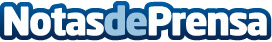 ITESAL publica un informe de consumo sobre la elección de ventanas y su repercusión en los usuariosLa ventana es el punto de comunicación con el exterior de la vivienda y, por ello, hay que elegirla de forma adecuada si se quiere que cumpla sus funciones apropiadamente en cada entornoDatos de contacto:Armando MateosNota de prensa publicada en: https://www.notasdeprensa.es/itesal-publica-un-informe-de-consumo-sobre-la Categorias: Bricolaje Interiorismo Aragón E-Commerce Recursos humanos Construcción y Materiales http://www.notasdeprensa.es